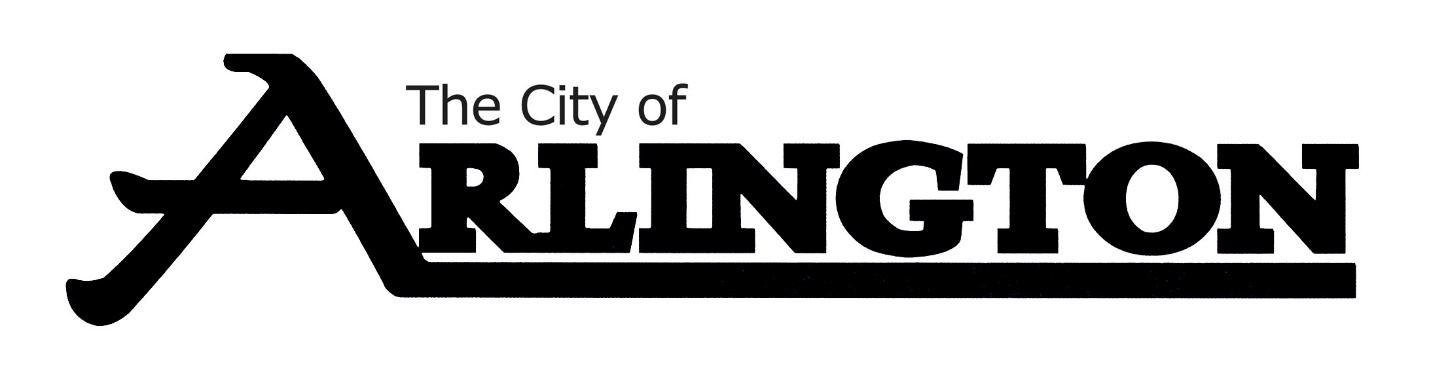 PERSONNEL/EMPLOYEE RELATIONS COMMITTEEMEETING AGENDAMARCH 16, 2023 @ 5:30 P.M.Arlington Community Center—Council ChambersArlington, MN  55307Call Meeting to OrderRoll CallDiscussion on Job Description and Duties Fire Chief Doug Mackenthun regarding Interview Process and Fire Dept. OfficersReview of Complaint against Councilman ThomesCity Attorney Janssen’s presentation of City Code of EthicsDiscussion on Conflict of InterestAdjourn